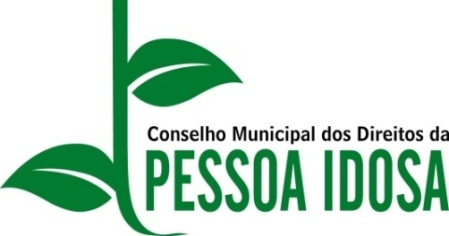 RESOLUÇÃO Nº 004/2021SÚMULA: APROVA A PRESTAÇÃO DE CONTAS DO INCENTIVO GARANTIA DE DIREITOS DA PESSOA IDOSA – 1° SEMESTRE DE 2020. Considerando o art. 230 da Constituição Federal que assegura a participação da comunidade na defesa da dignidade e bem-estar da pessoa idosa;Considerando que o art. 3º da Lei 10.741, de 1º de outubro de 2003 – Estatuto do Idoso determina que os direitos da pessoa idosa são deveres da família, da sociedade e do Estado;O Conselho Municipal dos Direitos da Pessoa Idosa do Município de Irati, através de sua presidente conforme a Lei 4190/2016, reunido ordinariamente na data de 03/02/2021.Resolve:Artigo 1º - Aprovar a Prestação de Contas do Incentivo Garantia de Direitos da Pessoa Idosa – 1° Semestre de 2020, referente ao Fundo Estadual do Idoso – FIPAR-PR.                       Artigo 2º- Esta Resolução entra em vigor na data de sua publicação.Irati, 03 de fevereiro de 2021.Catarina Ignez CanessoPresidente do Conselho Municipal dos Direitos da Pessoa Idosa